Name:Date:Class Period:Reflections Week 1REMEMBER:You must write at least 3 complete sentences.  A sentence begins with a capital/uppercase letter and ends with a period, question mark, or exclamation point.  If your sentence begins with “and”, “so”, or “but”, it will be considered a continuation of the prior sentence that should have been connected to it and was not.  Stating the quote does not count as one of your sentences.  Restating the quote in your own words will count as one of your sentences.  Text abbreviations will cost you points.  “I like/dislike this quote.” does not count as one of your sentences.  “I agree/disagree with this quote.” does not count as one of your sentences.  If you continue either statement with a “because…”, it will count as one of your sentences.  “I don’t understand this quote.” is not an acceptable reflection.  Talk to someone near you and get help with understanding what it means.Journal Entries are due on Thursday of each week.  Yes, all 5 days are due including holidays and Fridays.Practice Reflection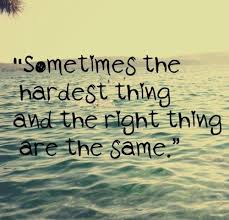 Chinese:  有時最難的事和正確的事情是一樣的。Spanish Translation:  A veces lo más difícil y lo correcto son los mismos.Vietnamese Translation:  Đôi khi những điều hardes và đúng là như vậy.Thursday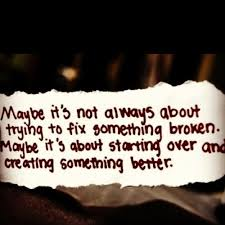 Chinese:  也許這並不總是試圖解決的東西壞了。也許它是關於重新開始，創造更好的東西。Spanish Translation:  Tal vez no siempre se trata de tratar de arreglar algo roto. Tal vez se trata de empezar de nuevo y crear algo mejor.Vietnamese Translation:  Có lẽ nó không phải luôn luôn về cố gắng để sửa chữa một cái gì đó bị hỏng. Có lẽ đó là về để bắt đầu lại và tạo ra một cái gì đó tốt hơn.Type your reflections here:	Monday:Tuesday:Wednesday:Thursday:Friday: